การมีส่วนร่วมของบุคคลภายนอกผ่านการประชุมคณะกรรมการติดตามและประเมินผลแผนพัฒนาท้องถิ่น ปีงบประมาณ พ.ศ.2564 ประจำปีงบประมาณ พ.ศ.2565เมื่อวันที่ 25 กุมภาพันธ์ พ.ศ. 2565 เวล 09.30 น. – 11.30 น. ณ ห้องประชุมองค์การบริหารส่วนตำบลคอนฉิม ได้ประชุมคณะกรรมการติดตามและประเมินผลแผนพัฒนาท้องถิ่น ปีงบประมาณ พ.ศ.2564 ประจำปีงบประมาณ พ.ศ.2565 ซึ่งมีคณะกรรมการประกอบไปด้วยนางฉวีวรรณ ชัยลา เป็นประธานคณะกรรมการ สมาชิกสภาท้องถิ่น ผู้อำนวยการกองคลัง หัวหน้าสำนักปลัด บุคคลภายนอกได้แก่ ผู้แทนประชาคม ผู้แทนหน่วยงานภาคราชการ ผู้ทรงคุณวุฒิ เป็นกรรมการ โดยประชุมหารือติดตามและประเมินผลแผนพัฒนาท้องถิ่น ปีพ.ศ.2564 ทิศทางการพัฒนา และแนวทางในการติดตาม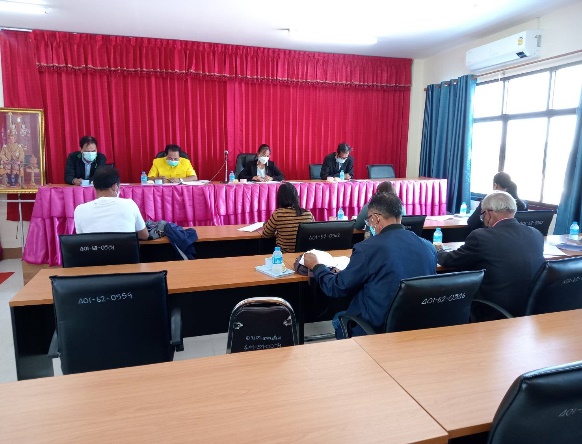 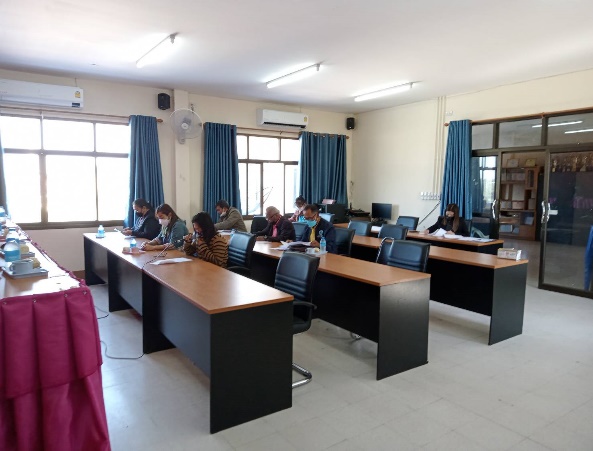 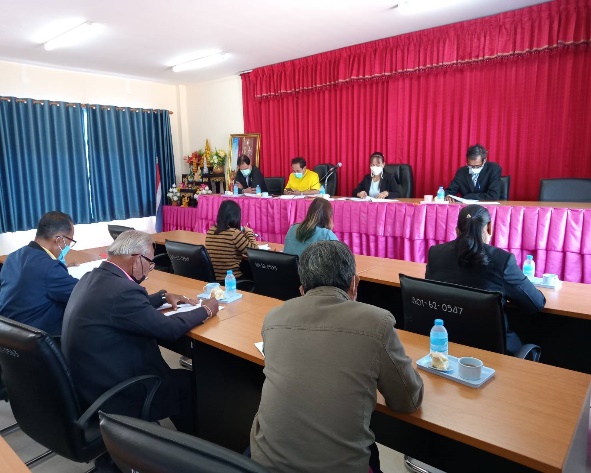 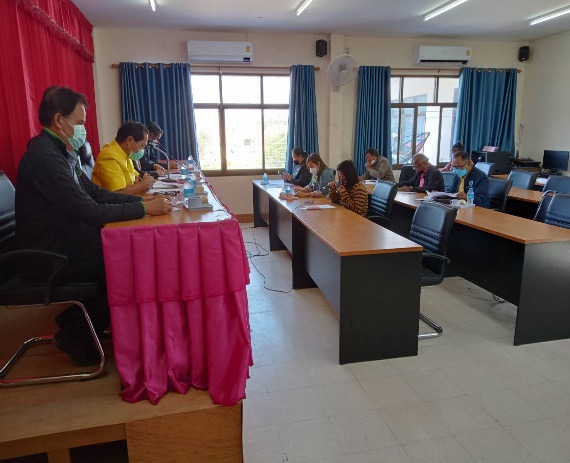 